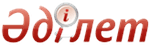 Об утверждении Правил оказания первичной медико-санитарной помощи и Правил прикрепления граждан к организациям первичной медико-санитарной помощиПриказ Министра здравоохранения и социального развития Республики Казахстан от 28 апреля 2015 года № 281. Зарегистрирован в Министерстве юстиции Республики Казахстан 4 июня 2015 года № 11268.       В соответствии с пунктом 4-1 статьи 45 Кодекса Республики Казахстан от 18 сентября 2009 года "О здоровье народа и системе здравоохранения" ПРИКАЗЫВАЮ:      1. Утвердить:       1) Правила оказания первичной медико-санитарной помощи согласно приложению 1 к настоящему приказу;        2) Правила прикрепления граждан к организациям первичной медико-санитарной помощи согласно приложению 2 к настоящему приказу.      2. Департаменту организации медицинской помощи Министерства здравоохранения и социального развития Республики Казахстан обеспечить:       1) государственную регистрацию настоящего приказа в Министерстве юстиции Республики Казахстан;        2) в течение десяти календарных дней после его государственной регистрации настоящего приказа в Министерстве юстиции Республики Казахстан направление на официальное опубликование в периодических печатных изданиях и информационно-правовой системе "Әділет";        3) размещение настоящего приказа на интернет-ресурсе Министерства здравоохранения и социального развития Республики Казахстан.       3. Контроль за исполнением настоящего приказа возложить на вице-министра здравоохранения и социального развития Республики Казахстан Цой А.В.      4. Настоящий приказ вводится в действие после дня его первого официального опубликования. Правила оказания первичной медико-санитарной помощи
Глава 1. Общие положения       Сноска. Заголовок главы 1 в редакции приказа Министра здравоохранения РК от 20.11.2017 № 840 (вводится в действие с 01.01.2018).       1. Настоящие Правила первичной медико-санитарной помощи (далее - Правила) разработаны в соответствии с пунктом 4-1) статьи 45 Кодекса Республики Казахстан 18 сентября 2009 года "О здоровье народа и системе здравоохранения".       2. Настоящие Правила определяют порядок оказания первичной медико-санитарной помощи.        3. Первичная медико-санитарная помощь (далее - ПМСП) - доврачебная или квалифицированная медицинская помощь баз круглосуточного медицинского наблюдения, включающая комплекс доступных медицинских услуг, оказываемых на уровне человека, семьи и общества.       4. ПМСП включает в себя:      1) диагностику и лечение наиболее распространенных заболеваний, а также травм, отравлений и других неотложных состояний;      2) охрану семьи, материнства, отцовства и детства, в том числе      планирование семьи;       3) обеспечение лекарственными средствами и изделиями медицинского назначения в рамках гарантированного объема бесплатной медицинской помощи (далее – ГОБМП) и медицинской помощи в системе обязательного социального медицинского страхования (далее – ОСМС) в соответствии с подпунктом 2) пункта 3 статьи 34 Кодекса Республики Казахстан от 18 сентября 2009 года "О здоровье народа и системе здравоохранения" и абзаца второго пункта 2 статьи 7 Закона Республики Казахстан от 16 ноября 2015 года "Об обязательном социальном медицинском страховании;       4) профилактические мероприятия и выявление факторов риска;        5) скрининговые исследования на раннее выявление заболеваний;       6) повышение уровня осведомленности населения о широко      распространенных патологических состояниях и формирование здорового      образа жизни;       7) иммунизацию против основных инфекционных заболеваний;       8) гигиеническое обучение населения и разъяснительную работу по безопасному водоснабжению и рациональному питанию населения;       9) санитарно-противоэпидемические (профилактические) мероприятия в очагах инфекционных заболеваний.      Сноска. Пункт 4 с изменением, внесенным приказом Министра здравоохранения РК от 20.11.2017 № 840 (вводится в действие с 01.01.2018).
 Глава 2. Порядок оказания первичной медико-санитарной помощи       Сноска. Заголовок главы 2 в редакции приказа Министра здравоохранения РК от 20.11.2017 № 840 (вводится в действие с 01.01.2018).      5. Первичная медико-санитарная помощь оказывается специалистами      ПМСП (врач общей практики, участковый врач-терапевт (педиатр), участковая медицинская сестра (медицинская сестра общей практики), фельдшер, акушер в:       1) медицинском пункте;        2) фельдшерско-акушерском пункте;        3) врачебной амбулатории (Центр семейного здоровья);        4) поликлинике.       5-1. Мероприятия по повышению информированности и грамотности населения, а также консультированию специалистов ПМСП по вопросам формирования здорового образа жизни, питания и другим актуальным вопросам сохранения здоровья проводят организации здравоохранения, осуществляющие деятельность в сфере формирования здорового образа жизни, здорового питания. Координацию работы ПМСП и центров в сфере формирования здорового образа жизни осуществляет Республиканское государственное предприятие на праве хозяйственного ведения "Национальный центр проблем формирования здорового образа жизни.      Сноска. Правила дополнены пунктом 5-1 в соответствии с приказом Министра здравоохранения РК от 15.06.2017 № 424 (вводится в действие по истечении десяти календарных дней после дня его первого официального опубликования).
       6. ПМСП оказывается также в условиях дневного стационара и на дому.       7. Обслуживание вызовов на дому врачом или средним медицинским работником координирует заведующий отделением участковой (общеврачебной) службы, при его отсутствии, участковый врач (врач общей практики).      Показаниями для обслуживания вызовов на дому являются:      1) острые болезненные состояния, не позволяющие пациенту самостоятельно посетить организацию ПМСП:      повышение температуры тела выше 38 градусов Цельсия;      повышение артериального давления с выраженными нарушениями самочувствия;      многократный жидкий стул;      сильные боли в позвоночнике и суставах нижних конечностей с   ограничением подвижности;      головокружение, сильная тошнота, рвота;       2) хронические болезненные состояния, которые не позволяют пациенту самостоятельно посетить поликлинику (тяжелое течение онкологических заболеваний, инвалидность (I - II группы), параличи, парезы конечностей);        3) острые инфекционные заболевания, представляющие опасность для окружающих;        4) нетранспортабельность пациента;        5) обслуживание вызовов, переданных со станции скорой медицинской помощи, в часы работы организации ПМСП.       8. Посещение пациента на дому медицинским работником организаций ПМСП, в том числе путем подворных (поквартирных) обходов, осуществляется при:       1) острых заболеваниях, обострениях хронических заболеваний с целью наблюдения за его состоянием, течением заболевания и своевременного назначения (коррекции) необходимого обследования и (или) лечения;       2) патронаже отдельных групп населения в случае угрозы возникновения эпидемии инфекционного заболевания или выявления больных инфекционным заболеванием, контактных с ними лиц и лиц, подозрительных на инфекционное заболевание.      9. На уровне ПМСП оказываются следующие виды медицинских услуг: профилактические, диагностические, лечебные, по экспертизе временной нетрудоспособности.      Сноска. Пункт 9 в редакции приказа Министра здравоохранения РК от 20.11.2017 № 840 (вводится в действие с 01.01.2018).
       10. Профилактические услуги включают: профилактические осмотры, иммунизацию, формирование и пропаганду здорового образа жизни, рекомендации по рациональному и здоровому питанию, планирование семьи, диспансеризацию и динамическое наблюдение, патронаж беременных, детей, в том числе новорожденных, социально-психологическое консультирование.        11. Диагностические услуги включают: осмотр специалистом ПМСП, лабораторные и инструментальные исследования.        12. Лечебные услуги включают: оказание экстренной и неотложной медицинской помощи, лечебные манипуляции в соответствии со стандартами в области здравоохранения, обеспечение отдельных категорий граждан с определенными заболеваниями (состояниями) бесплатными или льготными лекарственными средствами и специализированными лечебными продуктами на амбулаторном уровне.        13. При оказании ПМСП проводится экспертиза временной нетрудоспособности. Экспертиза временной нетрудоспособности проводится врачом в целях официального признания нетрудоспособности физического лица и его временного освобождения от выполнения трудовых обязанностей на период заболевания в соответствии с пунктом 2 статьи 59 Кодекса Республики Казахстан от 18 сентября 2009 года "О здоровье народа и системе здравоохранения".       14. ПМСП оказывается в рамках перечня ГОБМП в соответствии с пунктом 1 статьи 34 Кодекса Республики Казахстан от 18 сентября 2009 года "О здоровье народа и системе здравоохранения" (далее – Кодекс) и перечня медицинской помощи в системе ОСМС в соответствии с пунктом 3 статьи 7 Закона Республики Казахстан от 16 ноября 2015 года "Об обязательном социальном медицинском страховании.      Сноска. Пункт 14 в редакции приказа Министра здравоохранения РК от 20.11.2017 № 840 (вводится в действие с 01.01.2018).
       15. ПМСП оказывается:        1) независимо от факта прикрепления в случае оказания экстренной и неотложной медицинской помощи;        2) в плановом порядке - по прикреплению, предварительной записи или обращению.        16. При первичном обращении в организацию ПМСП, в регистратуре организации ПМСП оформляется медицинская карта амбулаторного больного или история развития ребенка, которые являются первичными учетными медицинскими документами.       Первичная учетная медицинская документация, используемая в организациях ПМСП, ведется в соответствии с приказом и.о. Министра здравоохранения Республики Казахстан от 21 декабря 2010 года № 907 "Об утверждении форм первичной медицинской документации организаций здравоохранения" (зарегистрированный в Реестре государственной регистрации нормативных правовых актов за № 6697).      Обеспечение сохранности первичной учетной медицинской документации осуществляется старшим регистратором, а в фельдшерско-акушерских и медицинских пунктах - специалистом ПМСП.      17. Гражданину, который по состоянию здоровья и характеру заболевания не может прийти на прием в организацию ПМСП, медицинская помощь оказывается на дому специалистами ПМСП, либо профильными специалистами по заявке специалистов ПМСП в день регистрации вызова.       18. При оказании ПМСП лечащим врачом выписываются рецепты на лекарственные средства. Лекарственные средства выписываются только на рецептурных бланках.        19. Выдача лекарственных средств и биологически активных добавок медицинскими работниками организаций ПМСП не допускается, за исключением аттестованных на данный вид деятельности специалистов с медицинским образованием (врачебных амбулаторий, медицинских и  фельдшерско-акушерских пунктов в населенных пунктах, не имеющих  аптечных объектов). Правила
прикрепления граждан к организациям первичной
медико-санитарной помощи
Глава 1. Общие положения       Сноска. Заголовок главы 1 в редакции приказа Министра здравоохранения РК от 20.11.2017 № 840 (вводится в действие с 01.01.2018).       1. Настоящие Правила прикрепления граждан к организациям первичной медико-санитарной помощи (далее – Правила) разработаны в соответствии с пунктом 4-1 статьи 45 Кодекса и определяют порядок прикрепления граждан к организациям первичной медико-санитарной помощи (далее – ПМСП) независимо от формы собственности и ведомственной принадлежности, для получения медицинской помощи в рамках ГОБМП и системе ОСМС.      Сноска. Пункт 1 в редакции приказа Министра здравоохранения РК от 20.11.2017 № 840 (вводится в действие с 01.01.2018).
      2. Исключен приказом Министра здравоохранения РК от 20.11.2017 № 840 (вводится в действие с 01.01.2018).
      3. Прикрепление граждан к организациям ПМСП является регистрацией обязательств организаций ПМСП по оказанию медицинской помощи гражданам в рамках ГОБМП и системе ОСМС и осуществляется на принципах:      1) территориальной доступности медицинской помощи;      2) свободного выбора организации ПМСП;      3) свободного выбора специалиста ПМСП (врач общей практики, участковый терапевт, участковый педиатр);       4) семейного обслуживания;       5) удовлетворенности пациента качеством медицинской помощи;      6) равноправия и добросовестной конкуренции организаций ПМСП, независимо от формы собственности и ведомственной принадлежности.      Сноска. Пункт 3 в редакции приказа Министра здравоохранения РК от 20.11.2017 № 840 (вводится в действие с 01.01.2018).
      4. Информация о фактическом количестве населения, прикрепленного к медицинским организациям, оказывающим ПМСП, о территориальных участках обслуживания, врачах и среднем медицинском персонале участковой службы (службы общей практики) формируется в базе данных портала "Регистр прикрепленного населения" ответственным медицинским работником, определяемым руководителем медицинской организаций.       Прикрепление граждан осуществляется к организациям ПМСП, включенным в базу данных субъектов здравоохранения, претендующих на оказание медицинских услуг в рамках ГОБМП и в системе ОСМС, формируемую Фондом социального медицинского страхования (далее – Фонд) в соответствии Правилами закупа услуг у субъектов здравоохранения в рамках ГОБМП и в системе ОСМС, утвержденными приказом Министра здравоохранения Республики Казахстан от 7 августа 2017 года № 591 (зарегистрирован в Реестре государственной регистрации нормативных правовых актов под № 15604).      Сноска. Пункт 4 с изменением, внесенным приказом Министра здравоохранения РК от 20.11.2017 № 840 (вводится в действие с 01.01.2018).
 Глава 2. Порядок прикрепления граждан к организации первичной
медико-санитарной помощи       Сноска. Заголовок главы 2 в редакции приказа Министра здравоохранения РК от 20.11.2017 № 840 (вводится в действие с 01.01.2018).      5. Прикрепление граждан к организации ПМСП осуществляется по месту постоянного или временного проживания, работы, учебы, с учетом права свободного выбора врача, медицинской организации в пределах одной административно-территориальной единицы, за исключением граждан, проживающих на приграничных территориях, которые по праву свободного выбора медицинской организации прикрепляются в близлежащую организацию ПМСП, расположенную на другой административно-территориальной единице.      6. Гражданин прикрепляется только к одной организации ПМСП.      7. Документом, свидетельствующим о прикреплении гражданина к организации ПМСП, является талон прикрепления к медицинской организации. Талон прикрепления выдается медицинским регистратором медицинской организации.       8. Прикрепление к организации ПМСП осуществляется на основе заявления произвольной формы и документа, удостоверяющего личность (удостоверение личности, паспорт, свидетельство о рождении, иной документ, выданный в установленном законодательством Республики Казахстан порядке), в любое календарное время в соответствии с графиком работы организации ПМСП.        9. Организации ПМСП осуществляют прикрепление при личном обращении граждан.       Допускается прикрепление членов семьи при наличии их письменного согласия одним из членов семьи на основании заявления произвольной формы при предоставлении документов, удостоверяющих личность каждого члена семьи.      10. Прикрепление лиц проводится в организациях ПМСП по их непосредственному или письменному обращению, а также через веб-портал "электронного правительства" при наличии документа, удостоверяющего личность.      Прикрепление лиц, не достигших восемнадцати лет, осуществляется на наличии документа, удостоверяющего личность прикрепляемого лица и его законного представителя.      11. Изменение прикрепления граждан к организациям ПМСП осуществляется:      1) при изменении места постоянного или временного проживания, работы или учебы за пределы одной административно-территориальной единицы;       2) в случаях реорганизации или ликвидации организации ПМСП;.       3) не чаще одного раза в год при свободном выборе гражданином врача и медицинской организации;      4) в период кампании (далее - Кампания), проводимой ежегодно с 15 сентября по 15 ноября по прикреплению населения к организации ПМСП.      12. При прикреплении граждан к организации ПМСП при непосредственном их обращении, открепление от ранее прикрепленной организации ПМСП осуществляется автоматически через базу данных портала "Регистр прикрепленного населения".      При прикреплении к организации ПМСП в электронном формате через веб-портал "электронного правительства" открепление от ранее прикрепленной организации ПМСП осуществляется автоматически.       13. При выборе лицами, указанными в статье 34 Кодекса, свободного прикрепления к организации ПМСП, возможность их обслуживания на дому специалистами данной организации оговаривается заранее и указывается в справке (талоне) прикрепления.       14. Граждане, прикрепившиеся к организации ПМСП в период кампании прикрепления, начинают получать медицинскую помощь в данной организации в рамках ГОБМП и в системе ОСМС с 1 января предстоящего года, при условии заключения договора закупа услуг на оказание ПМСП в рамках ГОБМП и системе ОСМС на предстоящий год с Фондом.       В текущем году указанные граждане продолжают получать медицинскую помощь в ранее прикрепленной организации ПМСП.      Сноска. Пункт 14 в редакции приказа Министра здравоохранения РК от 20.11.2017 № 840 (вводится в действие с 01.01.2018).
      15. Прикрепление к физическим лицам, занимающимся частной медицинской практикой, оказывающим ПМСП в рамках ГОБМП и в системе ОСМС, осуществляется в соответствии с настоящими Правилами.      Сноска. Пункт 15 в редакции приказа Министра здравоохранения РК от 20.11.2017 № 840 (вводится в действие с 01.01.2018).
       16. Численность прикрепленного населения на 1 (одну) должность врача ПМСП определяется согласно типовым штатом и штатным нормативам организаций здравоохранения утвержденным приказом Министра здравоохранения Республики Казахстан от 15 апреля 2010 года № 238 (зарегистрирован в Реестре государственной регистрации нормативных правовых актов под № 6173).      Сноска. Правила дополнены пунктом 16 приказом Министра здравоохранения РК от 20.11.2017 № 840 (вводится в действие с 01.01.2018).
      17. Настоящие Правила применяются также к оралманам, иностранцам и лицам без гражданства, постоянно проживающим на территории Республики Казахстан, имеющим право на получение медицинской помощи в рамках ГОБМП и в системе ОСМС.".      Сноска. Правила дополнены пунктом 17 приказом Министра здравоохранения РК от 20.11.2017 № 840 (вводится в действие с 01.01.2018).
© 2012. РГП на ПХВ Республиканский центр правовой информации Министерства юстиции Республики КазахстанМинистр здравоохраненияи социального развитияРеспублики КазахстанТ. ДуйсеноваПриложение 1
к приказу Министра здравоохранения
и социального развития
Республики Казахстан
от 28 апреля 2015 года № 281Приложение 2
к приказу Министра здравоохранения
и социального развития
Республики Казахстан
от 28 апреля 2015 года № 281